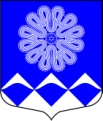 СОВЕТ ДЕПУТАТОВ
МУНИЦИПАЛЬНОГО ОБРАЗОВАНИЯПЧЕВСКОЕ СЕЛЬСКОЕ ПОСЕЛЕНИЕКИРИШСКОГО МУНИЦИПАЛЬНОГО РАЙОНАЛЕНИНГРАДСКОЙ ОБЛАСТИРЕШЕНИЕОт 07 ноября 2019 года        	№3/13Об утверждении постоянных комиссий совета депутатов муниципального образованияПчевское сельское поселение Киришского муниципального района Ленинградской области	На основании Регламента совета депутатов муниципального образования Пчевское сельское поселение Киришского муниципального района, совет депутатов муниципального образования Пчевское сельское поселение Киришского муниципального района Ленинградской областиРЕШИЛ:	1.Утвердить состав постоянных комиссий:- По экономическому развитию  в составе следующих депутатов:Кудрявцевой Веры АлександровныЛысенкова Василия ВитальевичаПерелешина Сергея МихайловичаПерелешиной Татьяны Юрьевны- По местному хозяйству в составе следующих депутатов:Кудрявцевой Веры АлександровныЛысенкова Василия ВитальевичаНиконова Юрия АлександровичаПерелешина Сергея МихайловичаПерелешиной Татьяны ЮрьевныШапарева Олега Ивановича         - По социальной политике в составе следующих депутатов:Котиной Натальи ВикторовныКудрявцевой Людмилы ВячеславовныПоповой Наталии НиколаевныСупруненко Анны Михайловны 	2.Считать утратившими силу решение совета депутатов муниципального образования Пчевское сельское поселение Киришского муниципального района Ленинградской области от 05.11.2014  № 3/18 «Об утверждении постоянных комиссий совета депутатов муниципального образования Пчевское сельское поселение».	3.Опубликовать настоящее решение в газете «Пчевский Вестник» и разместить на официальном сайте администрации.Глава муниципального образованияПчевское сельское поселение					         В.В. ЛысенковРазослано: в дело- 3,  депутатам,  прокуратура.